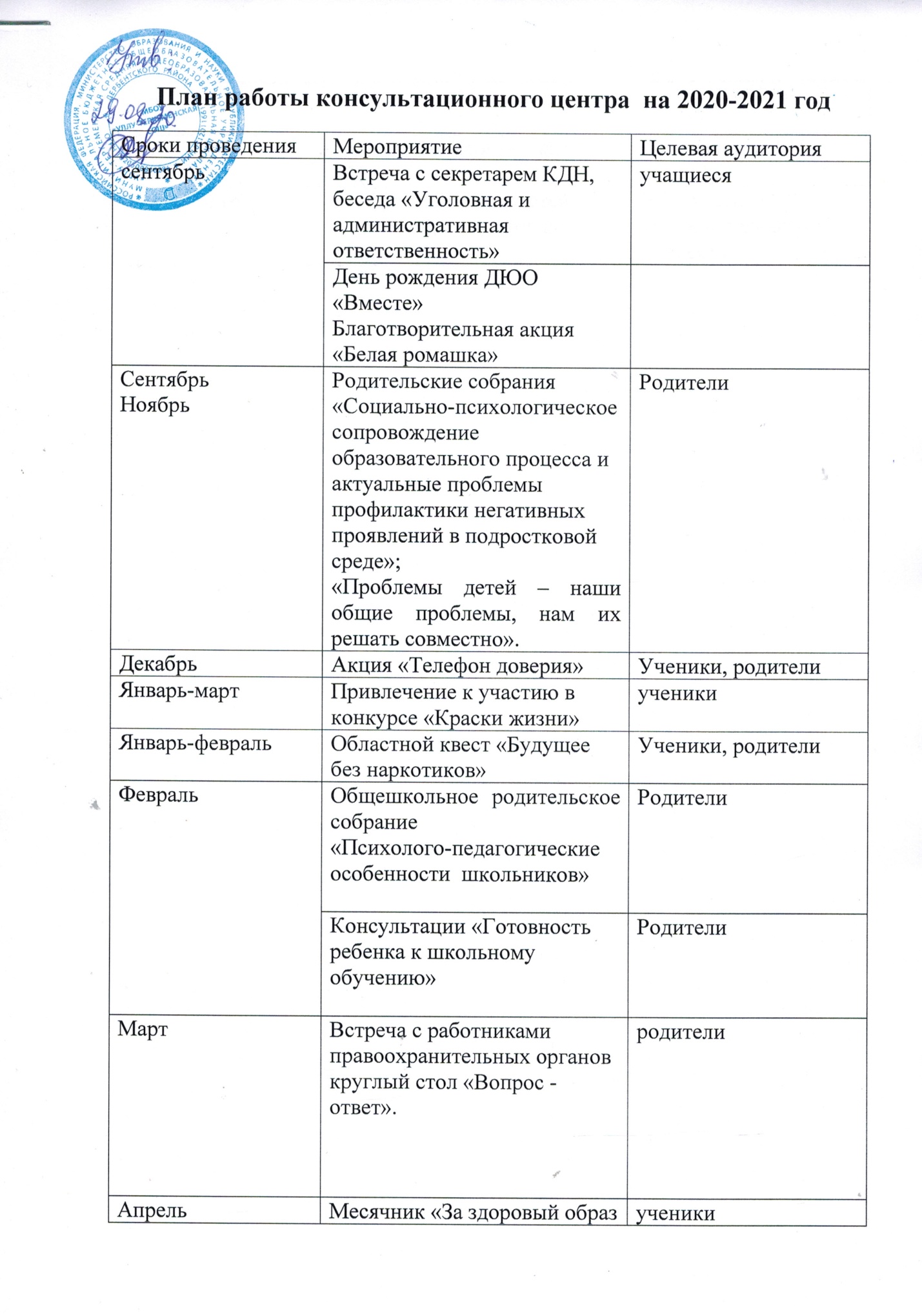 МайПодведение итогов работы КЦСпециалисты КЦВ течение годаКонсультирование детей, родителей, педагогов по запросуВсе участники образовательного процесса